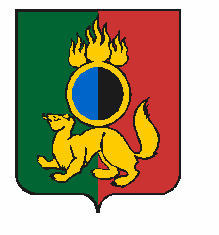 АДМИНИСТРАЦИЯ ГОРОДСКОГО ОКРУГА ПЕРВОУРАЛЬСКПОСТАНОВЛЕНИЕг. ПервоуральскВ целях реализации Указов Президента Российской Федерации от 
 07 мая 2012 года № 597 «О мероприятиях по реализации государственной социальной политики» в части повышения заработной платы», Постановления Правительства Свердловской области от 26 февраля 
2013 года № 224-ПП  «Об утверждении Плана мероприятий («дорожной карты») «Изменения в отраслях социальной сферы, направленные на повышение эффективности сферы культуры в Свердловской области», Администрация городского округа ПервоуральскПОСТАНОВЛЯЕТ:1. Внести в План мероприятий («дорожная карта») «Изменения в отраслях социальной сферы, направленные на повышение эффективности сферы культуры в городском округе Первоуральск»,  утвержденный постановлением  Администрации городского округа Первоуральск от 
04 июля 2013 года № 2175 «Об утверждении Плана мероприятий («дорожной карты») «Изменения    в отраслях социальной        сферы,       направленные на     повышение     эффективности    сферы  культуры в городском округе Первоуральск» (с изменениями от 06 августа 2013 года № 2682, 
от 03  октября  2013  года  № 3353,  от 11 июня 2014 года № 1624, 
от 10 сентября 2015 года № 1970,от 30 января 2017 года №170, от 20 июня 2017 года № 1276, от 04 октября 2017 года № 2015, от 15 ноября 2017 года 
№ 2274, от 13 апреля 2018 года № 734), изложив Главу 6. «Показатели повышения средней заработной платы работников учреждений культуры» в новой редакции (приложение).2. Настоящее постановление разместить на официальном сайте городского округа Первоуральск.3. Контроль за исполнением настоящего постановления возложить на Заместителя Главы Администрации городского округа Первоуральск по управлению социальной сферой Анциферова Александра Валерьевича.Временно исполняющий полномочия Главыгородского округа Первоуральск   				        	             И.В. Кабец06.09.2018№1484О внесении изменений в       Постановление Администрации городского округа Первоуральск от 04 июля 2013 года № 2175 «Об утверждении Плана мероприятий («дорожной  карты») «Изменения в отраслях социальной сферы, направленные на повышение эффективности сферы культуры в городском округе Первоуральск» 